		KARTA EGZAMINACYJNA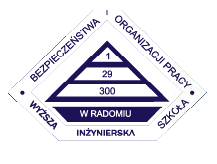 KARTA ZALICZENIOWAKARTA KOLOKWIUM					PRACA ZALICZENIOWA(właściwe podkreślić) Przedmiot:Nazwisko i imię studenta:Semestr:				Grupa:Rok akademicki:Nazwisko i imię wykładowcy:Symbol efektu uczenia się dla kierunku:Weryfikowane efekty uczenia się osiągnięte przez studentów: ---- - .................   	       .................				.................................   Data: 			Ocena: 				Podpis wykładowcy